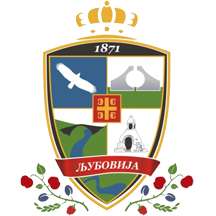 ОПШТИНА ЉУБОВИЈАОПШТИНСКА УПРАВАВојводе Мишића 45, ЉубовијаКОНКУРСНА ДОКУМЕНТАЦИЈАЗА ЈАВНУ НАБАВКУ МАЛЕ ВРЕДНОСТИУслуге стручног надзора над извођењем радова на рехабилитацији Ваљевске улице и дела Сокоградске улицеЈАВНА НАБАВКА број: ЈН 42/2018404-45/2018-04ЉУБОВИЈА, јул, 2018. годинеРепублика СрбијаОПШТИНА ЉУБОВИЈА-Општинска управа-Комисија за јавну набавкуБрој: 404-45/2018-04Датум: 17.07.2018. годинеВојводе Мишића 45Љ у б о в и ј аНа основу члана 39. и 61. Закона о јавним набавкама („Службени гласник РС“ бр. 124/12, 14/15, 68/15), члана 6. Правилника о обавезним елементима конкурсне документације у поступцима јавних набавки и начину доказивања испуњености услова („Службени гласник РС“ бр. 86/15), члана 37. Правилника о ближем уређивању поступка јавне набавке за директне буџетске кориснике у општини Љубовија („Службени лист општине Љубовија“, број 1/2016 и 4/2017), Одлуке о покретању поступка јавне набавке број 404-45/2018-04 од 16.07.2018. године и Решења о образовању Комисије за јавну набавку број 404-45/2018-04 од 16.07.2018. године, Комисија за јавне набавке припремила јеКОНКУРСНУ ДОКУМЕНТАЦИЈУза јавну набавку мале вредности – Набавка услуга стручног надзора над извођењем радова на рехабилитацији Ваљевске улице и дела Сокоградске улице,  редни број ЈН 42/2018Конкурсна документација садржи:Конкурсна документација садржи укупно 37 странаI Општи подаци о набавци    Назив, адреса и интернет страница наручиоца: Општинска управа општине Љубовија, Војводе Мишића 45, 15320 Љубовија, www.ljubovija.rs  Остали подаци о наручиоцу:Шифра делатности број: 8411Матични број: 07170513ПИБ: 101302050 Врста поступка: Предметна јавна набавка се спроводи у поступку јавне набавке мале вредности у складу са Законом и подзаконским актима којима се уређују јавне набавке.Предмет јавне набавке су услуге стручног надзора над извођењем радова на рехабилитацији Ваљевске улице и дела Сокоградске улице, редни број ЈН 42/2018 Није резервисана јавна набавка.Контакт лице:Кирило Јовић, дипл.саоб. инж, тел. 015/561-411, факс 015/562-870, сваког радног дана (понедељак-петак) у периоду од 7 до 15 часова.II Подаци о предмету јавне набавкеОпис предмета набавке, назив и ознака из општег речника набавке: услуге стручног надзора над извођењем радова на     изградњи пута Жичара – Т. Приседо – рехабилитацији Ваљевске улице и дела Сокоградске улице, редни број ЈН 42/2018, према спецификацији и условима наведеним у даљем тексту конкурсне документације.Ознака из општег речника набавке: 71520000 – услуге грађевинског надзора.Предмет набавке није обликован по партијама. Процењена вредност јавне набавке: 375.000,00 динара без ПДВ-аПроцењена вредност радова над којима се врши стручни надзор: 18.389.826,00 динара без ПДВ-аIII Врста услуге, техничке карактеристике, квалитет, количина и опис услуга, начин спровођења контроле и обезбеђивање гаранције квалитета, рок извршења, место извршења, евентуалне додатне услуге и сл.Предмет набавке: услуге стручног надзора над извођењем радова на рехабилитацији Ваљевске улице и дела Сокоградске улице, редни број ЈН 42/2018, Извршилац услуге се обавезује да ће предметне услуге вршити стручно и савесно, у складу са чланом 153. Закона о планирању и изградњи („Службени гласник РС“, број: 72/09, 81/09-испр., 64/2010 – УС, 24/11, 121/12, 42/13 – УС, 50/13 – УС, 98/13 – УС, 132/2014 и 145/2014), Правилником о садржини и начину вођења стручног надзора („Службени гласник РС“, број 22/2015), постојећом техничком документацијом, важећим техничким прописима и стандардима, према нормама струке, као и да ће посебно водити рачуна о рационалном трошењу средстава, уз давање Извођачу радова, кроз своје предлоге, најбољих решења, a уз сагласност Наручиоца.Извршилац услуге се обавезује да ће из реда запослених или ангажованих радника именовати лице за вршење надзора које испуњава законом прописане услове за послове надзора и о томе обавестити Наручиоца и Извођача радова.Извршилац услуге се обавезује да ће Наручиоца благовремено обавештавати о току радова и да ће благовремено давати техничка решења Извођачу у циљу несметаног извођења и завршетка радова у уговореном року.Вршење услуга стручног надзора обухвата контролу испуњавања уговорених обавеза Извођача радова према Наручиоцу и преузимање одговарајућих мера за реализацију тих обавеза, а посебно обухвата:- контролу да ли се радови изводе према датој понуди и у складу са закљученим уговором са извођачем радова,- контролу да ли се грађење врши према грађевинској дозволи или решењу о одобрењу за реконструкцију, односно према пројекту за грађевинску дозволу или идејном пројекту за реконструкцију и пројекту за извођење, као и благовремено предузимање мера у случају одступања извођења радова од тих пројеката,- контролу и проверу квалитета извођења свих врста радова и примену прописа, стандарда и техничких номатива, укључујући и техничке прописе чији су саставни део стандарди који дефинишу обавезне техничке мере и услове којима се осигурава несметано кретање и приступ особама са инвалидитетом, деци и старим особама,- контролу и оверу количина изведених радова (овера грађевинских књига, привремених и окончаних ситуација, рачуна за изведене радове и др),- проверу да ли постоје докази о квалитету материјала, опреме и инсталација који се уграђују или постављају у објекат и да ли постоји документација којом се доказује њихов квалитет (атест, сертификат, извештај о испитивању и др.),- контролу и проверу квалитета изведених радова који се, према природи и динамици изградње објекта, не могу проверити у каснијим фазама изградње објекта (радови на извођењу темеља, арматуре, оплате, изолације и др.),- одржавање уговорених рокова, односно контролу да ли се радови изводе према уговореној динамици о ћему ће Извршилац благовремено обавештавати Наручиоца,- присуство на градилишту сваког радног дана и оверавање грађевинског дневника сваког радног дана,- давање упутства извођачу радова, нарочито у случају одступања градње од пројекта за грађевинску дозволу или идејног пројекта за реконструкцију, односно пројекта за извођење, као и у случају промене услова градње објекта,- сарадњу са пројектантом ради обезбеђења правилне реализације пројектантског концепта објекта, као и сарадњу са извођачем радова при избору детаља, технолошких и организационих решења за извођење радова и решавање других питања која се појаве у току извођења радова,- израду извештаја и анализа,- непосредно учествовање у изради коначног обрачуна и у поступку примопредаје објекта.Извршилац није овлашћен да, без писмене сагласности Наручиоца, одлучује у име Наручиоца о цени, роковима, начину плаћања, измени материјала који се уграђује и обиму неуговорених радова (накнадни, непредвиђени радови и додатни радови).IV Услови за учешће у поступку јавне набавке из члана 75. и 76. Закона о јавним набавкама и упутство како се доказује испуњеност тих условаУ погледу обавезних услова, понуђач у поступку јавне набавке мора доказати:да је регистован код надлежног органа, односно уписан у одговарајући регистар (чл. 75. ст. 1. тач. 1) Закона),да он и његов законски заступник није осуђиван за неко од кривичних дела као члан организоване криминалне групе, да није осуђиван за кривична дела против привреде, кривична дела против животне средине, кривично дело примања или давања мита, кривично дело преваре (чл. 75. ст. 1. тач. 2) Закона), да је измирио доспеле порезе, доприносе и друге јавне дажбине у складу са прописима Републике Србије или стране државе када има седиште на њеној територији (чл. 75. ст. 1. тач. 4) Закона),да је поштовао обавезе које произлазе из важећих прописа о заштити на раду, запошљавању и условима рада, заштити животне средине, као и да нема забрану обављања делатности која је на снази у време подношења понуде (чл. 75. ст. 2. Закона).У погледу додатних услова, понуђач у поступку јавне набавке мора доказати:Да располаже неопходним пословним капацитетом:а) да је у претходне 3 године (период од три године до објављивања позива за подношење понуда на Порталу јавних набавки) вршио услуге стручног надзора над извођењем радова који се односе на радове на изградњи, санацији или реконструкцији  саобраћајница, као и да укупна вредност закључених и реализованих уговора о вршењу предметних услуга у посматраном периоду износи минимум 700.000,00 динара без ПДВ-а. 2) Да располаже довољним кадровским капацитетом:а) да има најмање једно запослено или ангажовано лице следећих квалификација: - дипломирани инжењер грађевине са лиценцом одговорног пројектанта број:             	312 или 315 или 318 или са лиценцом одговорног извођача 412 или 415 или 418;                       или-инжењер специјалистичких струковних студија грађевине са лиценцом        одговорног извођача број 712;           илиинжењер грађевина са лиценцом одговорног извођача број 812.Упутство како се доказује испуњеност услова из члана 75. и 76. Закона о јавним набавкама Испуњеност обавезних услова (члан 75. став 1. тачке 1)-4) Закона) понуђач, у складу са чланом 77. став 4. Закона о јавним набавкама, доказује писаном изјавом датом под пуном материјалном и кривичном одговорношћу. Образац Изјаве је саставни елемент конкурсне документације (Образац 2 и 2а конкурсне документације). Испуњеност услова из члана 75. став 2. Закона, понуђач доказује достављањем потписане и оверене Изјаве о поштовању обавеза које произлазе из важећих прописа о заштити на раду, запошљавању и условима рада, заштити животне средине и непостојању забране обављања делатности која је на снази у време подношења понуде (дата Изјава представља саставни елемент конкурсне документације, Образац 3 конкурсне документације).Испуњеност додатних услова понуђач доказује достављањем следећих доказа (наведени додатни услови се не доказују Изјавом):а) списак најважнијих закључених и реализованих уговора о вршењу услуга стручног надзора над извођењем радова који се односе на радове регулицији, изградњи, санацији или реконструкцији водотокова и саобраћајниц,. у претходне 3 године (период од 3 године до објављивања позива за подношење понуда у предметном поступку јавне набавке) – референт листа и потврде референтних наручилаца о извршеним услугама (Обрасци 4 и 5 наведени у конкурсној документацији).б) Фотокопије захтеваних личних лиценци са потврдама надлежног органа да су носиоци лиценци чланови Инжењерске коморе Србије, као и да им одлуком Суда части издата лиценца није одузета. Потврде морају бити важећe на дан отварања понуда. Уколико је носилац лиценце у радном односу код понуђача (на одређено или неодређено време) као доказ доставити фотокопију уговора о раду или фотокопију М, М-А или другог одговарајућег обрасца (пријава-одјава на осигурање). Уколико носилац лиценце није у радном односу код понуђача, као доказ о ангажовању наведеног лица доставити фотокопију уговора о делу, уговора о обављању привремених и повремених послова, уговора о допунском раду или други уговор о радном ангажовању лица за потребе извршења услуга који су предмет ове јавне набавке.С обзиром да понуђач доставља изјаву из члана 77. став 4. Закона о јавним набавкама, наручилац може пре доношења одлуке о додели уговора, да захтева од понуђача чија је понуда оцењена као најповољнија да достави копију захтеваних доказа о испуњености обавезних услова, а може и да затражи на увид оригинал или оверену копију свих или појединих доказа о испуњености обавезних и додатних услова. Наручилац доказе може да затражи и од осталих понуђача.Ако понуђач у року од пет дана не достави захтеване доказе на претходно описан начин, наручилац ће његову понуду одбити као неприхватљиву.У случају да се наручилац определи да пре доношења одлуке о додели уговора захтева од најповољнијег понуђача достављање доказа о испуњености обавезних услова, понуђач исте доказује подношењем следећих докумената:Услов из чл. 75. ст. 1. тач. 1) Закона Доказ: Правна лица: Извод из регистра Агенције за привредне регистре, односно извод из регистра надлежног привредног суда; Предузетници: Извод из регистра Агенције за привредне регистре, односно извод из одговарајућег регистра.Услов из чл. 75. ст. 1. тач. 2) Закона Доказ: Правна лица: 1) Извод из казнене евиденције, односно уверењe Основног суда на чијем подручју се налази седиште домаћег правног лица, односно седиште представништва или огранка страног правног лица, којим се потврђује да правно лице није осуђивано за кривична дела против привреде, кривична дела против животне средине, кривично дело примања или давања мита, кривично дело преваре Напомена: Уколико уверење Основног суда не обухвата податке из казнене евиденције за кривична дела која су у надлежности редовног кривичног одељења Вишег суда, потребно је поред уверења Основног суда доставити и уверење Вишег суда на чијем подручју је седиште домаћег правног лица, односно седиште представништва или огранка страног правног лица, којом се потврђује да правно лице није осуђивано за кривична дела против привреде и кривично дело примања мита; 2) Извод из казнене евиденције Посебног одељења за организовани криминал Вишег суда у Београду, којим се потврђује да правно лице није осуђивано за неко од кривичних дела организованог криминала; 3) Извод из казнене евиденције, односно уверење надлежне полицијске управе МУП-а, којим се потврђује да законски заступник понуђача није осуђиван за кривична дела против привреде, кривична дела против животне средине, кривично дело примања или давања мита, кривично дело преваре и неко од кривичних дела организованог криминала (захтев се може поднети према месту рођења или према месту пребивалишта законског заступника). Уколико понуђач има више законских заступника дужан је да достави доказ за сваког од њих.  Предузетници и физичка лица: Извод из казнене евиденције, односно уверење надлежне полицијске управе МУП-а, којим се потврђује да није осуђиван за неко од кривичних дела као члан организоване криминалне групе, да није осуђиван за кривична дела против привреде, кривична дела против животне средине, кривично дело примања или давања мита, кривично дело преваре (захтев се може поднети према месту рођења или према месту пребивалишта).Доказ не може бити старији од два месеца пре отварања понуда. Услов из чл. 75. ст. 1. тач. 4) Закона Доказ: Уверење Пореске управе Министарства финансија да је измирио доспеле порезе и доприносе и уверење надлежне управе локалне самоуправе да је измирио обавезе по основу изворних локалних јавних прихода или потврду надлежног органа да се понуђач налази у поступку приватизације. Доказ не може бити старији од два месеца пре отварања понуда.Лице уписано у регистар понуђача није дужно да приликом подношења понуде, доказује испуњеност обавезних услова.	Понуђач није дужан да доставља доказе који су јавно доступни на интернет страницама надлежних органа ако је навео у понуди интернет страницу на којој су тражени подаци јавно доступни, и то следеће:да је регистован код надлежног органа, односно уписан у одговарајући регистар – доказ: извод из регистра надлежног органа. Наручилац задржава право да непосредно изврши проверу свих података из обавезних услова уколико сматра да је то неопходно. Понуђач је дужан да за подизвођаче достави доказе о испуњености обавезних услова из члана 75. став 1. тач 1) до 4) Закона о јавним набавкама. Понуду може поднети група понуђача. Сваки понуђач из групе понуђача мора да испуни обавезне услове из члана 75. став 1. тач. 1) до 4) Закона.V Критеријум за доделу уговораКритеријум за доделу уговораИзбор најповољније понуде наручилац ће извршити применом критеријума ,,најнижа понуђена цена“. Критеријум је исти за обе партије. Приликом оцене понуда као релевантна узимаће се укупна понуђена цена без ПДВ-а.Елементи критеријума, односно начин на основу којих ће наручилац извршити доделу уговора у ситуацији када постоје две или више понуда са истом понуђеном ценомУколико две или више понуда имају исту најнижу понуђену цену, као најповољнија биће изабрана понуда оног понуђача који је понудио дужи рок плаћања, а ако је понуђен и исти рок плаћања, као најповољнија биће изабрана понуда оног понуђача који је понудио дужи рок важења понуде. Уколико ни након примене горе наведеног елемента критеријума није могуће донети одлуку о додели уговора, наручилац ће уговор доделити понуђачу који буде извучен путем жреба. Наручилац ће писмено обавестити све понуђаче који су поднели понуде о датуму када ће се одржати извлачење путем жреба. Жребом ће бити обухваћене само оне понуде које имају једнаку најнижу понуђену цену, исти број закључених и реализованих уговора о вршењу услуга стручног надзора и исти рок плаћања. Извлачење путем жреба наручилац ће извршити јавно, у присуству понуђача, и то тако што ће називе понуђача исписати на одвојеним папирима, који су исте величине и боје, те ће све те папире ставити у провидну кутију одакле ће извући само један папир. Понуђачу чији назив буде на извученом папиру ће бити додељен уговор. Понуђачима који не присуствују овом поступку, наручилац ће доставити записник извлачења путем жреба.VI Упутство понуђачима како да сачину понуду Подаци о језику на коме понуда мора бити састављена Понуда мора бити састављена на српском језику.Посебни захтеви у погледу начина сачињавања понуде и попуњавања образаца Понуђач је дужан да, на начин дефинисан конкурсном документацијом, попуни, овери печатом и потпише све обрасце из конкурсне документације.  Обрасце Понуђач мора попунити читко, односно дужан је уписати податке у, за њих предвиђена празна поља или заокружити већ дате елементе у обрасцима, тако да обрасци буду у потпуности попуњени, а садржај јасан и недвосмилен. Допуштено је електронско попуњавање образаца (на рачунару).На сваком обрасцу конкурсне документације је наведено ко је дужан да образац овери печатом и потпише и то: - Уколико понуду подноси понуђач који наступа самостално, сваки образац мора бити оверен и потписан од стране овлашћеног лица понуђача; - Уколико понуду подноси понуђач који наступа са подизвођачем, обрасци који се односе на подизвођаче могу бити оверени и потписани од стране овлашћеног лица понуђача или од стране овлашћеног лица подизвођача, изузев Изјаве о испуњавању услова из чл. 75. став 1. Закона која мора бити потписана од стране овлашћеног лица подизвођача и оверена печатом. - Уколико понуду подноси група понуђача, обрасци који се односе на члана групе могу бити оверени и потписани  од стране овлашћеног лица овлашћеног члана групе понуђача или овлашћеног лица члана групе понуђача (изузев Изјаве о испуњавању услова из чл. 75. став 1. Закона, Изјаве о поштовању обавеза из члана 75. став 2. Закона и Изјаве о независној понуди које морају бити потписане и оверене печатом од стране сваког понуђача из групе понуђача).Обрасце који су у конкретном случају непримењиви, понуђач није дужан да попуни, као ни да овери и потпише. Понуда се сачињава у писаном облику, у једном примерку, у затвореној коверти, на обрасцу из Конкурсне документације и мора бити јасна и недвосмислена, читко попуњена и оверена и потписана од стране овлашћеног лица понуђача (лице овлашћено за заступање).Понуда мора да садржи:Оверен и потписан Образац понуде – Образац 1 Оверену и потписану Изјаву о испуњавању услова из члана 75. став 1. Закона – Образац 2,Оверену и потписану Изјаву подизвођача о испуњавању услова из члана 75. став 1.  Закона (у случају да понуђач наступа са подизвођачем) – Образац 2а, Оверену и потписану Изјаву о испуњавању услова из члана 75. став 2. Закона – Образац 3,Оверен и потписан Образац референт листе са потврдама референтних наручилаца – Образац 4 и Образац 5 Оверен и потписан Образац структуре цене са упутством како да се попуни – Образац 6,Оверен и потписан Модел уговора – Образац 7,Оверен и потписан Образац трошкова припреме понуде (достављање овог обрасца није обавезно) – Образац 8,Оверен и потписан Образац изјаве о независној понуди – Образац 9,Оверен и потписан Образац изјаве о достављању менице за добро извршење посла – Образац 10,Фотокопије захтеваних личних лиценци са потврдама надлежног органа да су носиоци лиценци чланови Инжењерске коморе Србије, као и да им одлуком Суда части издата лиценца није одузета (потврде морају бити важеће на дан отварања понуда) и захтевана документација о радном односу или ангажовању наведених лица,Споразум учесника о заједничком подношењу понуде (у случају подношења заједничке понуде).Понуде се подносе у затвореној коверти са назнаком „Понуда – НЕ ОТВАРАТИ – јавана набавка услуге стручног надзора над извођењем радова на рехабилитацији Ваљевске улице и дела Сокогрдске улице, редни број ЈН 42/2018. Понуђач је дужан да на коверти назначи назив, адресу, телефон и контакт особу. Понуде се достављају путем поште или лично сваког радног дана 07,00 -15,00 часова, на адресу Наручиоца – Општинска управа општине Љубовија, Војводе Мишића 45, 15320 Љубовија.Крајњи рок за подношење понуда је 25.07.2018. године до 12,00 часова.Понуде које стигну после рока наведеног у претходном ставу сматраће се неблаговременим. Ако је поднета неблаговремена понуда, наручилац ће је по окончању поступка отварања вратити неотворену понуђачу, са назнаком да је понуда поднета неблаговремено.Место, време и начин отварања понудаЈавно отварање понуда обавиће се дана 25.07.2018. у 12,30 часова у просторијама Општинске управе општине Љубовија, Војводе Мишића 45, Љубовија, уз присуство овлашћених представника понуђача. Поступак отварања понуда спроводи Комисија образована решењем Наручиоца.Представници понуђача који присуствују јавном отварању понуда, морају да доставе Комисији заведено и оверено овлашћење за учешће у поступку отварања предметне јавне набавке, у противном наступају као јавност и не могу предузимати активне радње у поступку (потписивање записника, истицање приговора и др). Обавештење о могућности да понуђач може да поднесе понуду за једну или више партија и упутство о начину на који понуда мора да буде поднета, уколико је предмет јавне набавке обликован у више партијаПредмет јавне набавке није обликован по партијама.Понуда са варијантама	Понуда са варијантама није дозвољена.Начин измене, допуне и повлачења понуде Понуђач може да измени, допуни или повуче понуду писаним обавештењем пре истека рока за подношење понуда.Свако обавештење о изменама, допунама или опозиву понуде се подноси у засебној затвореној коверти, на исти начин на који се доставља понуда, са назнаком “Измена понуде”, „Допуна понуде“, “Опозив понуде” или „Измена и допуна понуде“   за ЈАВНУ НАБАВКУ БРОЈ 42/2018 – набавка услуге стручног надзора над извођењем радова на рехабилитацији Ваљевске улице и дела Сокогрдске улице,Понуђач је дужан да на коверти назначи назив, адресу, телефон и контакт особу. Измена или повлачење понуде се доставља путем поште или лично сваког радног дана 07,00 - 15,00 часова, на адресу Наручиоца – Општинска управа општине Љубовија, Војводе Мишића 45, 15320 Љубовија.Понуда не може бити измењена после истека рока за подношење понуда.Уколико се измена понуде односи на понуђену цену, цена мора бити изражена у динарском износу, а не у процентима.Понуда са подизвођачем - захтев да понуђач, уколико ангажује подизвођача, наведе у својој понуди проценат укупне вредности набавке који ће поверити подизвођачу, део предмета набавке који ће извршити преко подизвођача, као и правила поступања наручиоца у случају да се доспела потраживања преносе директно подизвођачуПонуђач је дужан да у понуди наведе да ли ће извршење јавне набавке делимично поверити подизвођачу и да наведе у својој понуди, проценат укупне вредности набавке који ће поверити подизвођачу, а који не може бити већи од 50 % као и део предмета набавке који ће извршити преко подизвођача.Ако понуђач у понуди наведе да ће делимично извршење набавке поверити подизвођачу, дужан је да наведе назив подизвођача, а уколико уговор између наручиоца и понуђача буде закључен, тај подизвођач ће бити наведен у уговору.Понуђач је дужан да наручиоцу, на његов захтев, омогући приступ код подизвођача ради утврђивања испуњености услова.Понуђач је дужан да за подизвођаче достави доказе о испуњености обавезних услова из члана 75. став 1. тач 1) до 4) Закона о јавним набавкама.Понуђач, односно добављач у потпуности одговара наручиоцу за извршење обавеза из поступка јавне набавке, односно за извршење уговорних обавеза, без обзира на број подизвођача.Наручилац може на захтев подизвођача и где природа предмета набавке то дозвољава пренети доспела потраживања директно подизвођачу, за део набавке која се извршава преко тог подизвођача.Добављач не може ангажовати као подизвођача лице које није навео у понуди. Добављач може ангажовати као подизвођача лице које није навео у понуди, ако је на страни подизвођача након подношења понуде настала трајнија неспособност плаћања, ако то лице испуњава све услове одређене за подизвођача и уколико добије претходну сагласност наручиоца.Заједничка понуда - обавештење о томе да је саставни део заједничке понуде споразум којим се понуђачи из групе међусобно и према наручиоцу обавезују на извршење јавне набавкеПонуду може поднети група понуђача. Сваки понуђач из групе понуђача мора да испуни обавезне услове из члана 75. став 1. тач. 1) до 4) Закона, а додатне услове испуњавају заједно, осим ако наручилац из оправданих разлога не одреди другачије.Саставни део заједничке понуде је споразум којим се понуђачи из групе међусобно и према наручиоцу обавезују на извршење јавне набавке, а који обавезно садржи податке о који обавезно садржи податке из члана 81. ст. 4. тач. 1) до 2) Закона и то:  податке о члану групе који ће бити носилац посла, односно који ће поднети понуду и који ће заступати групу понуђача пред наручиоцем, опис послова сваког од понуђача из групе понуђача у извршењу уговора.У складу са чланом 81. став 5. Закона, споразумом је потребно уредити и регулисати следећа питања, односно навести податке о:понуђачу који ће у име групе потписивати образце из конкурсне документације,понуђачу који ће у име групе понуђача потписати уговор, понуђачу који ће у име групе понуђача дати средство обезбеђења, понуђачу који ће издати рачун, рачуну на који ће бити извршено плаћање.Наручилац не може од групе понуђача да захтева да се повезују у одређени правни облик како би могли да поднесу заједничку понуду.Понуђачи који поднесу заједничку понуду одговарају неограничено солидарно према наручиоцу.Измене и допуне конкурсне документацијеАко у року предвиђеном за подношење понуде измени или допуни конкурсну документацију, Наручилац ће без одлагања и без накнаде те измене или допуне  објавити на Порталу јавних набавки и сајту www.ljubovija.rs  на коме је објављена и конкурсна документација. Понуде се припремају у складу са конкурсном документацијом и изменама и допунама конкурсне документације. Измене и допуне конкурсне документације важиће само уколико су учињене у писаној форми. Усмене изјаве или изјаве дате на било који други начин од стране Наручиоца, неће ни у ком погледу обавезивати Наручиоца. У случају измене или допуне конкурсне документације од стране наручиоца осам или мање дана пре истека рока за подношење понуда, наручилац ће продужити рок за подношење понуда.Самостално подношење понуде Понуђач може да поднесе само једну понуду, односно понуду може поднети понуђач који наступа самостално.Понуђач који је самостално поднео понуду, не може истовремено да учествује у заједничкој понуди или као подизвођач, нити исто лице може учествовати у више заједничких понуда. Наручилац је дужан да одбије све понуде које су поднете супротно наведеној забрани. Начин и услови плаћања, рок важења понудеПлаћање се врши уплатом на рачун понуђача (извршиоца услуге), року од максимално 45 дана од испостављања рачуна. Понуђачу није дозвољено да захтева аванс.Планирани рок извођења радова који су предмет стручног надзора износи 45 календарских дана од дана увођења у посао. Рок важења понуде је минимум 60 дана од дана јавног отварања понуда.	У случају да понуђач наведе краћи рок важења понуде, понуда ће бити одбијена, као неодговарајућа.У случају истека рока важења понуде, наручилац је дужан да у писаном облику затражи од понуђача продужење рока важења понуде. Понуђач који прихвати захтев за продужење рока важења понуде не може мењати понуду.Валута и цена у понуди;Цене у понуди се исказују у динарима, без пореза на додату вредност (ПДВ) и са ПДВ-ом, као и са урачунатим свим трошковима које понуђач има у реализацији предметне јавне набавке.За оцену понуде узимаће се у обзир укупна понуђена цена без пореза на додату вредност.Цене које понуди понуђач биће фиксне током извршења уговора.Ако је у понуди исказана неуобичајено ниска цена, наручилац ће поступити у складу са чланом 92. Закона о јавним набавкама.Подаци о врсти, садржини, начину подношења, висини и роковима обезбеђења испуњења обавеза понуђачаИзабрани понуђач је дужан да приликом потписивања уговора или најкасније 3 (три) дана од потписавања достави бланко сопствену меницу за добро извршење посла у износу од 10% вредности уговора (без ПДВ-а), са попуњеним и овереним меничним овлашћењем и роком важења 20 дана дужим од уговореног рока за извршење посла. Меница мора бити безусловна и платива на први позив, са клаузулом „без протеста“. Ако се за време трајања уговора промене рокови за извршење уговорне обавезе, средство обезбеђења за добро извршење посла мора да се продужи. Уз меницу за добро извршење посла мора бити достављена и оверена копија картона депонованих потписа, издатог од стране пословне банке. Картон депонованих потписа који се прилаже мора да буде издат од пословне банке коју понуђач наводи у меничном овлашћењу – писму.Потребно је уз меницу доставити и потврду да је меница евидентирана у регистру меница и овлашћења који води НБС (попуњен захтев за регистрацију менице). Меница треба да буду оверена печатом и потписана од стране лица овлашћеног за заступање у десном доњем углу на претпоследњој линији. Потпис овлашћеног лица на меници и меничном овлашћењу – писму мора бити идентичан са потписом или потписима са картона депонованих потписа. У случају промене лица овлашћеног за заступање менично овлашћење – писмо остаје на снази. По извршењу свих уговорних обавеза понуђача средства финансијског обезбеђења ће бити враћена.Поверљиви подаци Предметна набавка не садржи поверљиве информације које наручилац ставља на располагање.Додатне информације и појашњења Заинтересовано лице може, у писаном облику, тражити од Наручиоца додатне информације или појашњења у вези са припремањем и подношењем понуде, најкасније пет дана пре истека рока за подношење понуде, при чему може да укаже и на евентуално уочене недостатке и неправилности у конкурсној документацији. Особа за контакт је Кирило Јовић, телефон 015/561-411, факс 015/562-870, меил адреса nabavke@ljubovija.rs, сваког радног дана 07.00 – 15.00 часова.Наручилац ће у року од 3 (три) дана од дана пријема захтева за додатним информацијама или појашњењима конкурсне документације, одговор објавити на Порталу јавних набавки и на својој интернет страници.Тражење додатних информација или појашњења телефоном није дозвољено.Комуникација Комуникација се у поступку јавне набавке и у вези са обављањем послова јавних набавки одвија писаним путем, односно путем поште, електронске поште или факсом.Ако је документ из поступка јавне набавке достављен од стране наручиоца или понуђача путем електронске поште или факсом, страна која је извршила достављање дужна је да од друге стране захтева да на исти начин потврди пријем тог документа, што је друга страна дужна и да учини када је то неопходно као доказ да је извршено достављање.Додатна објашњења од понуђача после отварања понуда, контрола код понуђача и подизвођача Наручилац може писаним путем да захтева од понуђача додатна објашњења која ће му помоћи при прегледу, вредновању и упоређивању понуда, а може да врши и контролу (увид) код понуђача,  односно његових подизвођача. Наручилац може, уз сагласност понуђача, да изврши исправке рачунских грешака уочених приликом разматрања понуде по окончаном поступку оварања понуда. У случају разлике између јединичне и укупне цене, меродавна је јединична цена. Ако се понуђач не сагласи са исправком рачунских грешака, Наручилац ће његову понуду одбити као неприхватљиву.Ако наручилац оцени да понуда садржи неуобичајено ниску цену, дужан је да од понуђача захтева детаљно образложење свих њених саставних делова које сматра меродавним, а нарочито наводе у погледу економике начина градње, производње или изабраних техничких решења, у погледу изузетно повољних услова који понуђачу стоје на располагању за извршење уговора или у погледу оригиналности производа, услуга или радова које понуђач нуди. Неуобичајено ниска цена у смислу овог закона је понуђена цена која значајно одступа у односу на тржишно упоредиву цену и изазива сумњу у могућност извршења јавне набавке у складу са понуђеним условима. Разлози због којих понуда може бити одбијена Наручилац може одбити понуду уколико поседује доказ да је понуђач у претходне три године пре објављивања позива за подношење понуда у поступку јавне набавке:поступао супротно забрани из члана 23. и 25. Закона о јавним набавкама;учинио повреду конкуренције;доставио неистините податке у понуди или без оправданих разлога одбио да закључи уговор о јавној набавци, након што му је зговор додељен,одбио да достави доказе и средства обезбеђења на ша се у понуди обавезао.Наручилац може да одбије понуду уколико поседује доказ који потврђује да понуђач није испуњавао своје обавезе по раније закљученим уговорима о јавним набавкама који су се односили на исти предмет набавке, за период од претходне три године пре објављивања позива за подношење понуда. Доказ може бити: правоснажна судска одлука или коначна одлука другог надлежног органа;исправа о реализованом средству обезбеђења испуњења обавеза у поступку јавне набавке или испуњења уговорних обавеза;исправа о наплаћеној уговорној казни;рекламације потрошача, односно корисника, ако нису отклоњене у уговореном року;извештај надзорног органа о изведеним радовима који нису  у складу са пројектом, односно уговором;изјава о раскиду уговора због неиспуњења битних елемената уговора дата на начин и под условима предвиђеним законом којим се уређују облигациони односи;доказ о ангажовању на извршењу уговора о јавној набавци лица која нису означена у понуди као подизвођачи, односно чланови групе понуђача;други одговарајући доказ примерен предмету јавне набавке, који се односи на испуњење обавеза у ранијим поступцима јавне набавке или по раније закљученим уговорима о јавним набавкама.Наручилац може одбити понуду ако поседује правоснажну судску одлуку или коначну одлуку другог надлежног органа, која се односи на поступак који је спровео или уговор који је закључио и други наручилац акоје предмет јавне набавке истоврстан.Наручилац ће одбити понуду ако неприхватљива, тј. ако не испуњава услове дефинисане чланом 3. тачком 33) Закона о јавним набавкама.Прихватљива понуда је понуда која је благовремена, коју наручилац није одбио због битних недостатака, која је одговарајућа, која не ограничава, нити условљава права наручиоца или обавезе понуђача и која не прелази износ процењене вредности јавне набавке.На основу члана 106. Закона, наручилац ће одбити понуду ако садржи битне недостатке и то ако:понуђач не докаже да испуњава обавезне услове за учешће;2)	понуђач не докаже да испуњава додатне услове;3)	је понуђени рок важења понуде краћи од прописаног;4)	понуда садржи друге недостатке због којих није могуће утврдити стварну садржину понуде или није могуће упоредити је са другим понудама.Рок за доношење одлукеНаручилац ће одлуку о додели уговора донети најкасније у року од 7 дана од дана јавног отварања понуда.Захтев за заштиту права понуђача Захтев за заштиту права може да поднесе понуђач, односно заинтересовано лице, који има интерес за доделу уговора у конкретном поступку јавне набавке и који је претрпео или би могао да претрпи штету због поступања наручиоца противно одредбама Закона. Захтев за заштиту права подноси се наручиоцу, а копија се истовремено доставља Републичкој комисији. Захтев за заштиту права се доставља непосредно или препорученом пошиљком са повратницом. Захтев за заштиту права се може поднети у току целог поступка јавне набавке, против сваке радње наручиоца, осим уколико Законом није другачије одређено. О поднетом захтеву за заштиту права наручилац објављује обавештење на Порталу јавних набавки и на својој интернет страници, најкасније у року од 2 дана од дана пријема захтева.Уколико се захтевом за заштиту права оспорава врста поступка, садржина позива за подношење понуда или конкурсне документације, захтев ће се сматрати благовременим уколико је примљен од стране наручиоца најкасније 3 дана пре истека рока за подношење понуда, без обзира на начин достављања и уколико је подносилац захтева у складу са чланом 63. став 2. Закона указао наручиоцу на евентуалне недостатке и неправилности, а наручилац исте није отклонио.Захтев за заштиту права којим се оспоравају радње које наручилац предузме пре истека рока за подношење понуда, а након истека рока из претходног пасуса, сматраће се благовременим уколико је поднет најкасније до истека рока за подношење понуда.После доношења одлуке о додели уговора из чл. 108. Закона или одлуке о обустави поступка јавне набавке из чл. 109. Закона, рок за подношење захтева за заштиту права је 5 дана од дана објављивања одлуке на Порталу јавних набавки. Захтевом за заштиту права не могу се оспоравати радње наручиоца предузете у поступку јавне набавке ако су подносиоцу захтева били или могли бити познати разлози за његово подношење пре истека рока за подношење захтева, а подносилац захтева га није поднео пре истека тог рока. Ако је у истом поступку јавне набавке поново поднет захтев за заштиту права од стране истог подносиоца захтева, у том захтеву се не могу оспоравати радње наручиоца за које је подносилац захтева знао или могао знати приликом подношења претходног захтева. Захтев за заштиту права не задржава даље активности наручиоца у поступку јавне набавке у складу са одредбама 150. Закона.Наручилац може да одлучи да заустави даље активности у случају подношења захтева за заштиту права, при чему је дужан да у обавештењу о поднетом захтеву за заштиту права наведе да зауставља даље активности у поступку јавне набавке.Подносилац захтева је дужан да на рачун буџета Републике Србије уплати таксу у изнoсу од 60.000,00 динара на следећи начин:број рачуна: 840-30678845-06,шифра плаћања: 153 или 253,позив на број: 42-2018,сврха уплате: Такса за ЗЗП; назив наручиоца: Општинска управа општине Љубовија; ЈН 42/2018;назив уплатиоца;корисник: буџет Републике Србије.Детаљно упутство о уплати таксе се може преузети са web адресе:http://www.kjn.gov.rs/ci/uputstvo-o-uplati-republicke-administrativne-takse.htmПоступак заштите права понуђача регулисан је одредбама чл. 138. - 167. Закона.Рок за закључење уговора Уговор о јавној набавци наручилац ће доставити понуђачу којем је додељен уговор у року од 8 дана од дана протека рока за подношење захтева за заштиту права из члана 149. Закона. Уколико је поднета само једна понуда наручилац може закључити уговор пре истека рока за подношење захтева за заштиту права, у складу са чланом 112. став 2. тачка 5) Закона.У случају да понуђач чија је понуда изабрана као најповољнија одбије да закључи уговор, наручилац може закључити уговор са првим следећим најповољнијим понуђачем.ОБРАЗАЦ 1 – ОБРАЗАЦ ПОНУДЕ ПОДАЦИ О ПОНУЂАЧУПОНУДУ ПОДНОСИ: ПОДАЦИ О ПОДИЗВОЂАЧУНапомена: Табелу „Подаци о подизвођачу“ попуњавају само они понуђачи који подносе  понуду са подизвођачем, а уколико има већи број подизвођача од места предвиђених у табели, потребно је да се наведени образац копира у довољном броју примерака, да се попуни и достави за сваког подизвођача.ПОДАЦИ О УЧЕСНИКУ У ЗАЈЕДНИЧКОЈ ПОНУДИНапомена: Табелу „Подаци о учеснику у заједничкој понуди“ попуњавају само они понуђачи који подносе заједничку понуду, а уколико има већи број учесника у заједничкој понуди од места предвиђених у табели, потребно је да се наведени образац копира у довољном броју примерака, да се попуни и достави за сваког понуђача који је учесник у заједничкој понуди.ПОНУДА П О Н У Д АЗА ЈАВНУ НАБАВКУ:Услуге стручног надзора над извођењем радова на рехабилитацији Ваљевске улице и дела Сокогрдске улице, редни број ЈН 42/2018 Број понуде: ___________________  	Датум понуде:_____. ______.2018.                    (заводни број понуђача)ВРЕДНОСТ ПОНУДЕ: ______% од процењене вредности  радова на рехабилитацији Ваљевске улице и дела Сокоградске улице ВРЕДНОСТ ПОНУДЕ у односу на пројектовану вредност радова:УСЛОВИ ПЛАЋАЊА:Плаћање ће се вршити по испостављеним привременим ситуацијама и окончаној ситуацији за сваку пружену услугу односно уз ситуације за стварно изведене радове, у опредељеном процентуалном износу од вредности изведених радова, наведеном у Обрасцу структуре цене.Плаћање се врши уплатом на рачун понуђача, року од _________ дана од испостављања рачуна, односно ситуације (максимално 45 дана). Понуђачу није дозвољено да захтева аванс. Цене које понуди понуђач биће фиксне током извршења уговора.РОК ВРШЕЊА УСЛУГЕ: рок извођења радова (максимално 60 календарских дана од увођења извођача у посао).ВАЖНОСТ ПОНУДЕ: ______ (минимум 60) дана од дана отварања понуде.ПОДАЦИ О ПРОЦЕНТУ УКУПНЕ ВРЕДНОСТИ НАБАВКЕ КОЈИ ЋЕ ПОВЕРИТИ ПОДИЗВОЂАЧУ И ДЕО ПРЕДМЕТА НАБАВКЕ КОЈИ ЋЕ ИЗВРШИТИ ПРЕКО ПОДИЗВОЂАЧА:/ табелу треба попунити само у случају подизвођача/НАПОМЕНА ПОНУЂАЧА: ________________________________________________________________________________________________________________________________________________________________________________________________________________________________________________________________________________________________________________________________________________________________________________________________________________________________________________________________________________________________________________________________________________________________________________________    Датум:                                                                                                           ____. ____. 2018. године                                                      Потпис овлашћеног  лица                                                                             М.П.           _______________________ОБРАЗАЦ 2 – ИЗЈАВА ПОНУЂАЧА О ИСПУЊАВАЊУ УСЛОВА ИЗ ЧЛ. 75. ЗАКОНА У ПОСТУПКУ ЈАВНЕ НАБАВКЕ МАЛЕ ВРЕДНОСТИУ складу са чланом 77. став 4. Закона о јавним набавкама („Службени гласник РС“ бр. 124/2012, 14/2015, 68/2015), под пуном материјалном и кривичном одговорношћу, као заступник понуђача, дајем следећуИ З Ј А В УПонуђач _________________________________________, са пословном седиштем у _____________________, улица ____________________________ бр. ___, испуњава обавезне услове дефинисане конкурсном документацијом у поступку јавне набавке мале вредности - услуге стручног надзора над извођењем радова на рехабилитацији Ваљевске улице и дела Сокоградске улице, редни број ЈН 42/2018, тј. услове наведене у члану 75. став 1. Закона о јавним набавкама („Службени гласник РС“ бр. 124/2012, 14/2015, 68/2015), и то:Понуђач је регистован код надлежног органа, односно уписан у одговарајући регистар;Понуђач и његов законски заступник није осуђиван за неко од кривичних дела као члан организоване криминалне групе, није осуђиван за кривична дела против привреде, кривична дела против животне средине, кривично дело примања или давања мита, кривично дело преваре;Понуђач је измирио доспеле порезе, доприносе и друге јавне дажбине у складу са прописима Републике Србије или стране државе када има седиште на њеној територији.	               Потпис овлашћеног  лицаМесто: __________________                                                 Датум: _______2018. године                                                 M.П.         _______________________Напомена:Уколико понуду подноси група понуђача, Изјава мора бити потписана од стране овлашћеног лица сваког понуђача из групе понуђача и оверена печатом.ОБРАЗАЦ 2а – ИЗЈАВА ПОДИЗВОЂАЧА О ИСПУЊАВАЊУ УСЛОВА ИЗ ЧЛ. 75. ЗАКОНА У ПОСТУПКУ ЈАВНЕ НАБАВКЕ МАЛЕ ВРЕДНОСТИУ складу са чланом 77. став 4. Закона о јавним набавкама („Службени гласник РС“ бр. 124/2012, 14/2015, 68/2015), под пуном материјалном и кривичном одговорношћу, као заступник подизвођача, дајем следећуИ З Ј А В УПодизвођач _________________________________________, са пословном седиштем у _____________________, улица ____________________________ бр. ___, испуњава обавезне услове из члана 75. став 1. Закона о јавним набавкама („Службени гласник РС“ бр. 124/2012, 14/2015, 68/2015), односно услове дефинисане конкурсном документацијом у поступку јавне набавке мале вредности – услуге стручног надзора над извођењем радова на рехабилитацији Ваљевске улице и дела Сокоградске улице, редни број ЈН 42/2018 и то:Подизвођач је регистован код надлежног органа, односно уписан у одговарајући регистар;Подизвођач и његов законски заступник није осуђиван за неко од кривичних дела као члан организоване криминалне групе, није осуђиван за кривична дела против привреде, кривична дела против животне средине, кривично дело примања или давања мита, кривично дело преваре;Подизвођач је измирио доспеле порезе, доприносе и друге јавне дажбине у складу са прописима Републике Србије или стране државе када има седиште на њеној територији,Подизвођач је поштовао обавезе које произлазе из важећих прописа о заштити на раду, запошљавању и условима рада, заштити животне средине и нема забрану обављања делатности која је на снази у време подношења понуде за предметну јавну набавку.	               Потпис овлашћеног  лицаМесто: __________________                                                 Датум: _______2018. године                                                 M.П.         _______________________Напомена:Уколико понуђач подноси понуду са подизвођачем, Изјава мора бити потписана од стране овлашћеног лица подизвођача и оверена печатом.ОБРАЗАЦ 3 - ИЗЈАВА О ПОШТОВАЊУ ОБАВЕЗА ИЗ ЧЛАНА 75. СТАВ 2. ЗАКОНА О ЈАВНИМ НАБАВКАМАУ вези члана 75. став 2. Закона о јавним набавкама („Службени гласник РС“ бр. 124/2012, 14/2015, 68/2015), као заступник понуђача дајем следећу И З Ј А В УПонуђач______________________________________________________(навести назив понуђача) у поступку јавне набавке мале вредности - услуге стручног надзора над извођењем радова на рехабилитацији Ваљевске улице и дела Сокоградске улице, редни број ЈН 42/2018, поштовао је обавезе које произлазе из важећих прописа о заштити на раду, запошљавању и условима рада, заштити животне средине и нема забрану обављања делатности која је на снази у време подношења понуда.          Датум 		              Понуђач_______________________                       М.П.                               ____________________Напомена: Уколико понуду подноси група понуђача, Изјава мора бити потписана од стране овлашћеног лица сваког понуђача из групе понуђача и оверена печатом.ОБРАЗАЦ 4 - СПЕЦИФИКАЦИЈА РЕФЕРЕНТНЕ ЛИСТЕ Понуђач ___________________________________________________________________ са седиштем у _______________________, под пуном материјалном и кривичном одговорношћу доставља:РЕФЕРЕНТ ЛИСТА - СПИСАК ИЗВРШЕНИХ УСЛУГА СТРУЧНОГ НАДЗОРАНапомена: Референтну листу ископирати у довољном броју примерака. Наручилац задржава право да провери истинитост увидом у документацију понуђача и код наведених наручилаца.	               Потпис овлашћеног  лицаДатум:                                                 ____. ____. 2018. године                                                 M.П.         _______________________ОБРАЗАЦ 5 -  ПОТВРДА О ЗАКЉУЧЕНИМ УГОВОРИМА ПОТВРДА О ЗАКЉУЧЕНИМ И РЕАЛИЗОВАНИМ  УГОВОРИМА	Овим потврђујемо да су током претходне 3 (три) године са фирмом: ___________________________________________________________________________ 					(назив понуђача) закључени и реализовани следећи уговори о вршењу услуга стручног надзора над извођењем радова који се односе на радове на изградњи, санацији или реконструкцији саобраћајница: Потврда се издаје ради учешћа у поступку јавне набавке и за друге сврхе се не може користити.потврду ископирати у довољном броју примерака оверених од стране наручилаца радова и доставити фотокопиране;вредности из оверених потврда унети у спецификацију референтне листе и доставити уз понуду;потврда може бити издата и на меморандуму наручиоца, али мора садржати све елементе обрасца потврде о закљученим уговорима.Датум:								  Потпис овлашћеног  лица____. ____. 2018. године			     М.П.	  _______________________ОБРАЗАЦ 6 – ОБРАЗАЦ СТРУКТУРЕ ЦЕНЕ СА УПУТСТВОМ КАКО ДА СЕ ПОПУНИ Упутство за попуњавање обрасца структуре цене:у колони 4. уписати вредност стручног надзора изражену у процентима (заокружити на две децимале),у колони 5. уписати вредност услуга стручног надзора без ПДВ-а, добијену множењем уговорене вредности радова са понуђеном вредношћу стручног надзора у процентима, након обрачунавања ПДВ-а, у последњем реду табеле навести укупну вредност понуде са ПДВ-ом.У _____________,_______ 2018. године								  Потпис овлашћеног лица						М.П                _______________________ОБРАЗАЦ 7 – МОДЕЛ УГОВОРА МОДЕЛ УГОВОРАо вршењу услуге стручног надзора над извођењем радова на рехабилитацији Ваљевске улице и дела Сокоградске улице 	Закључен дана 		 2018. године  између:1. Општинске управе општине Љубовија, улица Војводе Мишића бр. 45, 15320 Љубовија, ПИБ: 101302050, Матични број: 07170513, коју заступа начелник Општинске управе Мирослав Ненадовић (у даљем тексту Наручилац) и  2.  __________________________________, ПИБ: ___________, Матични број: _____________, коју заступа _____________ (у даљем тексту Извршилац услуге).Опционо: чланови групе, односно подизвођачи 1. ________________________________________________________________________;2. ________________________________________________________________________; (у дата поља, унети податке за подизвођаче или учеснике у заједничкој понуди, уколико понуђач не наступа самостално)Основ уговора:ЈН број 42/2018 Број и датум Одлуке о додели уговора:_______________________(попуњава наручилац)Понуда изабраног понуђача бр. _________ од ____________2018. године.Члан 1.Уговорне стране констатују:да је Наручилац, на основу чл. 39. Закона о јавним набавкама („Сл. гласник РС“, број 124/12, 14/15, 68/15), спровео поступак јавне набавке мале вредности - услуге стручног надзора над извођењем радова на рехабилитацији Ваљевске улице и дела Сокоградске улице, редни број ЈН 42/2018;да је понуђач доставио понуду бр. ______ од ________ 2018. године (у даљем тексту: Понуда) која је саставни део овог уговора, заведена код Наручиоца, под бројем ______________од ___________2018. године (попуњава наручилац);да понуда у потпуности одговара условима из конкурсне документације.ПРЕДМЕТ УГОВОРА      Члан 2.            Предмет уговора je пружање услуга стручног надзора над извођењем радова на рехабилитацији Ваљевске улице и дела Сокоградске улице, у свему према усвојеној понуди Понуђача број __________ од ______ 2018. године, спецификацији услуга и обрасцу структуре цене из конкурсне документације, који чине саставни део овог уговора.Извршилац услуге се обавезује да ће предметне услуге вршити стручно и савесно, у складу са важећим законским и подзаконским прописима, постојећом техничком документацијом, важећим техничким решењима и стандардима, према нормама струке и да ће посебно водити рачуна о рационалном трошењу средстава, уз давање Извођачу радова, кроз своје предлоге, најбољих решења, а уз сагласност Наручиоца.ЦЕНА, РОК И НАЧИН ПЛАЋАЊАЧлан 3.           Укупна вредност услуга стручног надзора које се могу вршити по овом уговору износи ______________ динара без ПДВ-а, односно _____________ динара са ПДВ-ом. Вредност стручног надзора у % износи _________ од вредности уговора за радове без ПДВ-а.Наплата обављеног посла стручног надзора ће се вршити у динарима, на основу изведених радова и након испостављања ситуације о изведеним радовима од стране извођача радова (привремених и окончане), применом уговореног процента датог у понуди Извршиоца, а који износи ______ % од вредности изведених радова над чијим се извођењем врши стручни надзор. Проценат је фиксни до краја трајања уговора и исти обухвата све трошкове Извршиоца приликом вршења послова стручног надзора.Плаћање за извршене услуге стручног надзора Наручилац ће вршити на текући рачун Извршиоца број: ___________________ код _____________ банке, у року од _____  дана од испостављања рачуна о извршеним услугама. ОБАВЕЗЕ ИЗВРШИОЦАЧлан 4.Вршење услуга стручног надзора обухвата контролу испуњавања уговорених обавеза Извођача радова према Наручиоцу и преузимање одговарајућих мера за реализацију тих обавеза, а посебно обухвата:- контролу да ли се радови изводе према датој понуди и у складу са закљученим уговором са извођачем радова,- контролу да ли се грађење врши према грађевинској дозволи или решењу о одобрењу за реконструкцију, односно према пројекту за грађевинску дозволу или идејном пројекту за реконструкцију и пројекту за извођење, као и благовремено предузимање мера у случају одступања извођења радова од тих пројеката,- контролу и проверу квалитета извођења свих врста радова и примену прописа, стандарда и техничких номатива, укључујући и техничке прописе чији су саставни део стандарди који дефинишу обавезне техничке мере и услове којима се осигурава несметано кретање и приступ особама са инвалидитетом, деци и старим особама,- контролу и оверу количина изведених радова (овера грађевинских књига, привремених и окончаних ситуација, рачуна за изведене радове и др),- проверу да ли постоје докази о квалитету материјала, опреме и инсталација који се уграђују или постављају у објекат и да ли постоји документација којом се доказује њихов квалитет (атест, сертификат, извештај о испитивању и др.),- контролу и проверу квалитета изведених радова који се, према природи и динамици изградње објекта, не могу проверити у каснијим фазама изградње објекта (радови на извођењу темеља, арматуре, оплате, изолације и др.),- одржавање уговорених рокова, односно контролу да ли се радови изводе према уговореној динамици о ћему ће Извршилац благовремено обавештавати Наручиоца,- присуство на градилишту сваког радног дана и оверавање грађевинског дневника сваког радног дана,- давање упутства извођачу радова, нарочито у случају одступања градње од пројекта за грађевинску дозволу или идејног пројекта за реконструкцију, односно пројекта за извођење, као и у случају промене услова градње објекта,- сарадњу са пројектантом ради обезбеђења правилне реализације пројектантског концепта објекта, као и сарадњу са извођачем радова при избору детаља, технолошких и организационих решења за извођење радова и решавање других питања која се појаве у току извођења радова,- израду извештаја и анализа,- непосредно учествовање у изради коначног обрачуна и у поступку примопредаје објекта.Извршилац није овлашћен да, без писмене сагласности Наручиоца, одлучује у име Наручиоца о цени, роковима, начину плаћања, измени материјала који се уграђује и обиму неуговорених радова (накнадни, непредвиђени радови и додатни радови).Члан 5.Извршилац ће вршење стручног надзора отпочети са даном увођења у посао Извођача радова од стране Наручиоца и пријема документације од стране Наручиоца, и то:налога за вршење стручног надзора,уговора са извођачем радова,предмера и предрачуна за извођење радова.Члан 6.Извршилац се обавезује да приликом потписивања уговора или најкасније 3 (три) дана од потписавања, као средство финансијског обезбеђења, преда наручиоцу бланко сопствену меницу за добро извршење посла у висини од 10% вредности уговора (без ПДВ-а), која мора бити безусловна и платива на први позив, са клаузулом „без протеста“, потписану и оверену печатом од стране овлашћеног лица, са попуњеним и овереним меничним овлашћењем, овереном фотокопијом картона депонованих потписа, копијом захтева за регистрацију менице као потврдом да је меница евидентирана у Регистру меница и овлашћења који води НБС и роком важења 20 дана дужим од уговореног рока за извршење посла.Ако се за време трајања уговора продуже рокови за извршење уговорне обавезе, средство обезбеђења за добро извршење посла мора да се продужи, за исти број дана за који ће бити продужен рок за извршење посла.Наручилац је овлашћен да наплати меницу за добро извршење посла у случају да Извршилац не изврши своје уговорне обавезе у погледу квалитета и начина извршених услуга, услова и рокова предвиђених овим уговором.Члан 7.Извршилац је дужан да надзор врши сваког дана у току извођења радова до коначног рока за завршетак радова према уговору о извођењу радова над којима врши стручни надзор.Извршилац је дужан да у вршењу уговореног посла поступа са пажњом доброг стручњака.Извршилац се обавезује да по свакој испостављеној ситуацији о изведеним радовима достави извештај у коме ће се прецизирати ток извођења радова по позицијама, правилност у извођењу истих, као и евентуалне примедбе, сугестије, решења и мере наложене Извођачу у обављању предметног посла. Изузетно, наручилац може захтевати од Извршиоца достављање извештаја о изведеним радовима и независно од испостављања ситуације, уколико сматра је да је то неопходно у циљу обезбеђивања правилности и стручности у извођењу предметних радова.Извршилац је дужан да приликом примопредаје радова Наручиоцу преда комплетну грађевинску документацију о изведеним радовима (грађевинску књигу, дневник, атестну документацију и сл.).Извршилац одговара за:правилност метода које примењује у вршењу стручног надзора или их препоручује Наручиоцу,целовитост у пружању услуга стручног надзора,пружање услуга надзора у оквирима уговорених износа накнаде,пружање услуга у уговореним роковима.У случају да Извршилац не врши уговорене послове надзора на начин предвиђен ставовима 1, 2, 3, 4. и 5. овог члана, Наручилац има право да раскине уговор, захтева накнаду штете и реализује средство обезбеђења предвиђено чланом 6. овог Уговора.ОСТАЛЕ ОДРЕДБЕЧлан 8.Све евентуалне спорове који настану поводом овог уговора - уговорне стране ће покушати да реше споразумно. Уколико спорови између Наручиоца и Извршиоца не буду решени споразумно, уговара се надлежност  Привредног суда у Ваљеву.Члан 9.Уговор је сачињен сагласно вољи странака што исте потврђују својим потписима, a ступа на снагу даном потписивања обе уговорне стране.На све што није регулисано клаузулама овог уговора, примениће се одредбе Закона о облигационим односима, Закона  о планирању и изградњи објеката, Правилника о садржини и начину вођења стручног надзора, као и одредбе Посебних узанси о грађењу и других важећих прописа Републике Србије.Члан 10.Овај уговор је сачињен у 4 (четири) истоветна примерка, од којих по 2 (два) за обе уговорне стране.         ЗА НАРУЧИОЦА:                                               ЗА ИЗВРШИОЦА УСЛУГЕ:             НАЧЕЛНИК   ОПШТИНСКЕ УПРАВЕ      Мирослав Ненадовић	                                                 ___________________Напомена:модел уговора понуђач мора да попуни, парафира све стране, овери печатом и потпише, чиме потврђује да прихвата елементе модела уговора!ОБРАЗАЦ 8 – ОБРАЗАЦ ТРОШКОВА ПРИПРЕМЕ ПОНУДЕ_____________________________________ Назив и адреса понуђача Место:_____________Датум:_____________У складу са чланом 88. став 1. Закона, понуђач __________________________________ (навести назив понуђача), доставља укупан износ и структуру трошкова припремања понуде, како следи у табели:ТРОШКОВИ ПРИПРЕМЕ ПОНУДЕ                                                                                   УКУПНО: ______________________		Трошкове припреме и подношења понуде сноси искључиво понуђач и не може тражити од наручиоца накнаду трошкова.У обрасцу трошкова припреме понуде могу бити приказани трошкови израде узорка или модела, ако су израђени у складу са техничким спецификацијама наручиоца и трошкови прибављања средства обезбеђења. Ако је поступак јавне набавке обустављен из разлога који су на страни наручиоца, наручилац је дужан да понуђачу надокнади трошкове израде узорка или модела, ако су израђени у складу са техничким спецификацијама наручиоца и трошкове прибављања средства обезбеђења, под условом да је понуђач тражио накнаду тих трошкова у својој понуди.Напомена: Испунити само у случају појаве горе наведених трошкова.	               Потпис овлашћеног  лицаДатум:                                                 ____. ____. 2018. године                                                 M.П.         _______________________ОБРАЗАЦ 9 – ИЗЈАВА О НЕЗАВИСНОЈ ПОНУДИ__________________________/ назив понуђача/__________________________/адреса понуђача /__________________________/датум изјаве/ИЗЈАВА О НЕЗАВИСНОЈ ПОНУДИ	На основу члана 26. Закона о јавним набавкама („Службени гласник РС“ бр. 124/2012, 14/2015, 68/2015) и на основу члана 16. Правилника о обавезним елементима конкурсне документације у поступцима јавних набавки и начину доказивања испуњености услова („Службени гласник РС“ бр. 86/2015) под пуном материјалном и кривичном одговорношћу изјављујемо да понуду за јавну набавку мале вредности - услуге стручног надзора над извођењем радова на рехабилитацији Ваљевске улице и дела Сокоградске улице, редни број ЈН 42/2018, подносимо независно, без договора са другим понуђачима или заинтересованим лицима.  									        ПОНУЂАЧ            М.П. 		        ________________________          (потпис одговорног лица)Напомена: У случају постојања основане сумње у истинитост изјаве о независној понуди, наручулац ће одмах обавестити организацију надлежну за заштиту конкуренције. Организација надлежна за заштиту конкуренције, може понуђачу, односно заинтересованом лицу изрећи меру забране учешћа у поступку јавне набавке ако утврди да је понуђач, односно заинтересовано лице повредило конкуренцију у поступку јавне набавке у смислу закона којим се уређује заштита конкуренције. Мера забране учешћа у поступку јавне набавке може трајати до две године. Повреда конкуренције представља негативну референцу, у смислу члана 82. став 1. тачка 2. Закона.Уколико понуду подноси група понуђача, Изјава мора бити потписана од стране овлашћеног лица сваког понуђача из групе понуђача и оверена печатом.ОБРАЗАЦ 10 - ИЗЈАВА О ДОСТАВЉАЊУ МЕНИЦЕ ЗА ДОБРО ИЗВРШЕЊЕ ПОСЛА ________________________________________________ Назив и адреса понуђача Место:_____________Датум:_____________ИЗЈАВА О ДОСТАВЉАЊУ МЕНИЦЕ ЗА ДОБРО ИЗВРШЕЊЕ ПОСЛАПод пуном материјалном и кривичном одговорношћу изјављујемо да ћемо Наручиоцу, уколико нам се додели Уговор за јавну набавку услуге стручног надзора над извођењем радова на рехабилитацији Ваљевске улице и дела Сокоградске улице, редни број ЈН 42/2018, на дан закључења Уговора или најкасније 3 дана од закључења истог, доставити бланко сопствену меницу за добро извршење посла, регистровану код пословне банке, у износу од 10 % од укупне вредности уговора без ПДВ-а, а у корист наручиоца, која треба да буде безусловна и платива на први позив са клаузулом „без протеста” и роком важења 20 дана дужим од рока за коначно извршење посла. 	(м.п.)     ПОНУЂАЧ                                                                                  _______________________________                                                                                  (потпис одговорног лица понуђача)Напомена: У случају да понуду подноси група понуђача, образац изјаве потписује овлашћени представник групе понуђача.ОБРАЗАЦ 11 - МЕНИЧНО ОВЛАШЋЕЊЕ ЗА ДОБРО ИЗВРШЕЊЕ ПОСЛАДУЖНИК: ____________________________________________ Седиште: _____________________________________________ Матични број: ________________________________________ Порески идентификациони број ПИБ: ___________________ Текући рачун: _________________________________________ Код банке:_____________________________________________ ИЗДАЈЕ МЕНИЧНО ОВЛАШЋЕЊЕ - ПИСМО- за корисника бланко сопствене менице –КОРИСНИК: Општинска управа општине Љубовија, (Поверилац) Седиште: Љубовија, ул. Војводе Мишића 45Предајемо Вам 1 (једну) бланко сопствену меницу, серије __________________ и овлашћујемо Општинску управу општине Љубовија, ул. Војводе Мишића 45, као повериоца, да предату меницу може попунити на износ од 10% (десет посто) од укупне вредности уговора без ПДВ-а за ЈН 42/2018 - услуге стручног надзора над извођењем радова на рехабилитацији Ваљевске улице и дела Сокоградске улице, што номинално износи _______________ динара без ПДВ-а, а по основу гаранције за добро извршење посла. Рок важења ове менице мора бити 20 (двадесет) дана дужи од истека уговореног рока за извођење радова који су предмет стручног надзора по уговору. Овлашћујемо Општинску управу општине Љубовија, ул. Војводе Мишића 45, као Повериоца, да у своју корист безусловно и неопозиво, «Без протеста» и трошкова, вансудски, може извршити наплату са свих рачуна Дужника. Овлашћујем банку код које имамо рачун да наплату-плаћање изврши на терет свих наших рачуна, а као и да поднети налог за наплату заведе у распоред чекања у случају да на рачуну уопште нема или нема довољно средстава или због поштовања приоритета у наплати са рачуна. Дужник се одриче права на повлачење овог овлашћења, на опозив овог овлашћења, на стављање приговора на задужење и на сторнирање по овом основу за наплату. Меница је важећа и у случају да дође до промене лица овлашћеног за заступање и располагање средствима на текућем рачуну Дужника, статусних промена, оснивања нових правних субјеката од стране Дужника. Меница је потписана од стране овлашћеног лица за заступање _____________________ (име и презиме) чији се потпис налази у картону депонованих потписа код наведене банке. На меници је стављен печат и потпис издаваоца менице-трасанта. Ово овлашћење сачињено је у 2 (два) истоветна примерка, од којих 1 (један) за Дужника, а 1 (један) за Повериоца.     Датум и место издавања 		М.П. 		        Дужник - издавалац   овлашћења 						                    менице ____________________________ 			          ____________________________     потпис овлашћеног лицаПоглављеНазив поглављаСтранаIОпшти подаци о јавној набавци3IIПодаци о предмету јавне набавке3IIIВрсте услуга, техничке карактеристике, квалитет, количина и опис услуга, рок извршења, место извршења 4IVУслови за учешће у поступку јавне набавке из чл. 75. и 76. Закона и упутство како се доказује испуњеност тих услова6VКритеријум за доделу уговора9VIУпутство понуђачима како да сачине понуду10Образац 1Образац понуде 19Образац 2 Изјава понуђача о испуњености услова из члана 75. став 1. Закона24Образац 2аИзјава подизвођача о испуњености услова из члана 75. став 1. Закона 25Образац 3Изјава о поштовању обавеза из члана 75. став 2. Закона26Образац 4 Спецификација референтне листе 27Образац 5 Потврда о закљученим и реализованим  уговорима 28Образац 6 Образац структуре цене са упутством како да се попуни 29Образац 7 Модел уговора 30Образац 8Образац трошкова припреме понуде34Образац 9Изјава о независној понуди35Образац 10 Изјава о достављању менице за добро извршење посла 36Образац 11 Менично овлашћење за добро извршење посла 37ОПШТИ ПОДАЦИ О ПОНУЂАЧУОПШТИ ПОДАЦИ О ПОНУЂАЧУНАЗИВ – ПУНО ПОСЛОВНО ИМЕ ПОНУЂАЧАСЕДИШТЕАДРЕСА СЕДИШТАМАТИЧНИ БРОЈ ПОНУЂАЧАШИФРА ДЕЛАТНОСТИНАЗИВ ДЕЛАТНОСТИПИБНАЗИВ БАНКЕ И БРОЈ РАЧУНАБРОЈ ТЕЛЕФОНА И ТЕЛЕФАКСА АДРЕСА ЕЛЕКТРОНСКЕ ПОШТЕ (е-mail)ИМЕ И ПРЕЗИМЕ ЛИЦА ОВЛАШЋЕНОГ ЗА ЗАСТУПАЊЕ И ЛИЦА ОВЛАШЋЕНОГ ЗА ПОТПИСИВАЊЕ УГОВОРАИМЕ И ПРЕЗИМЕ ЛИЦА ЗА КОНТАКТА) САМОСТАЛНО Б) СА ПОДИЗВОЂАЧЕМВ) КАО ЗАЈЕДНИЧКУ ПОНУДУОПШТИ ПОДАЦИ О ПОДИЗВОЂАЧУОПШТИ ПОДАЦИ О ПОДИЗВОЂАЧУНАЗИВ – ПУНО ПОСЛОВНО ИМЕ ПОДИЗВОЂАЧАСЕДИШТЕАДРЕСА СЕДИШТАМАТИЧНИ БРОЈ ПОДИЗВОЂАЧАШИФРА ДЕЛАТНОСТИНАЗИВ ДЕЛАТНОСТИПИБНАЗИВ БАНКЕ И БРОЈ РАЧУНАБРОЈ ТЕЛЕФОНА И ТЕЛЕФАКСА АДРЕСА ЕЛЕКТРОНСКЕ ПОШТЕ (е-mail)ОПИС И ОБИМ ПОВЕРЕНОГ ПОСЛАОПШТИ ПОДАЦИ О УЧЕСНИКУ У ЗАЈЕДНИЧКОЈ ПОНУДИОПШТИ ПОДАЦИ О УЧЕСНИКУ У ЗАЈЕДНИЧКОЈ ПОНУДИНАЗИВ – ПУНО ПОСЛОВНО ИМЕ ЧЛАНА ЗАЈЕДНИЧКЕ ПОНУДЕСЕДИШТЕАДРЕСА СЕДИШТАМАТИЧНИ БРОЈ ЧЛАНА ЗАЈЕД. ПОНУДЕШИФРА ДЕЛАТНОСТИНАЗИВ ДЕЛАТНОСТИПИБНАЗИВ БАНКЕ И БРОЈ РАЧУНАБРОЈ ТЕЛЕФОНА И ТЕЛЕФАКСА АДРЕСА ЕЛЕКТРОНСКЕ ПОШТЕ (е-mail)ОПИС И ОБИМ ПОВЕРЕНОГ ПОСЛА  (назив понуђача)(улица и број)(седиште)Вредност понуде  без ПДВ-а ( ____ % х 18.389.826,00)                                     динараПДВ динара УКУПНА ВРЕДНОСТ са ПДВ-ом (укупна цена са ПДВ-ом)                                      динара                                                                                       /навести део предмета набавке/_____ %____________________ динара без ПДВР.б.НаручилацПредмет уговораБрој и датум уговораВредност извршених услуга без пдв-а(у динарима)Вредност извршених услуга са пдв-ом(у динарима)1.2.3.4.5.6.7.8.9.10.УКУПНО(назив наручиоца)(улица и број)(седиште)Предмет уговораБрој уговораДатум закључењаВредност извршених услуга без ПДВ-а                                   (у динарима)Вредност извршених услуга са ПДВ-ом                                   (у динарима)РБВрста радоваПројектована вредност радова без ПДВ-аВредност стручног надзора у процентима (заокружити на две децимале)Вредност услуге стручног надзора без ПДВ-а1234 5 (3х4)1.Радови на рехабилитацији Ваљевске улице и дела Сокоградске улице 18.389.826,00 динара_______%ПДВПДВПДВПДВУкупна вредност понуде са ПДВ-омУкупна вредност понуде са ПДВ-омУкупна вредност понуде са ПДВ-омУкупна вредност понуде са ПДВ-омРед. бројВрста трошкаИзнос (у динарима)